INDICAÇÃO nº ___1277___/ 2018Excelentíssimos Senhores Vereadores, com base no múnus público de que somos investidos, INDICO À MESA, para que valendo-se de minhas prerrogativas, seja Oficiado ao Exmº Senhor Prefeito Municipal, que adote em caráter de urgência, providências junto as Secretarias correlatas no sentido de se “REALIZAR ESTUDO PARA INSTALAR UM FAROL(SEMÁFARO) NA ESTRADA DE SANTA ISABEL ENTRONCAMENTO COM A RUA CAIBI, NO BAIRRO JARDIM CAIUBY, NESTA MUNICIPALIDADE. Plenário Vereador Maurício Alves Braz, em 03 de agosto de 2018.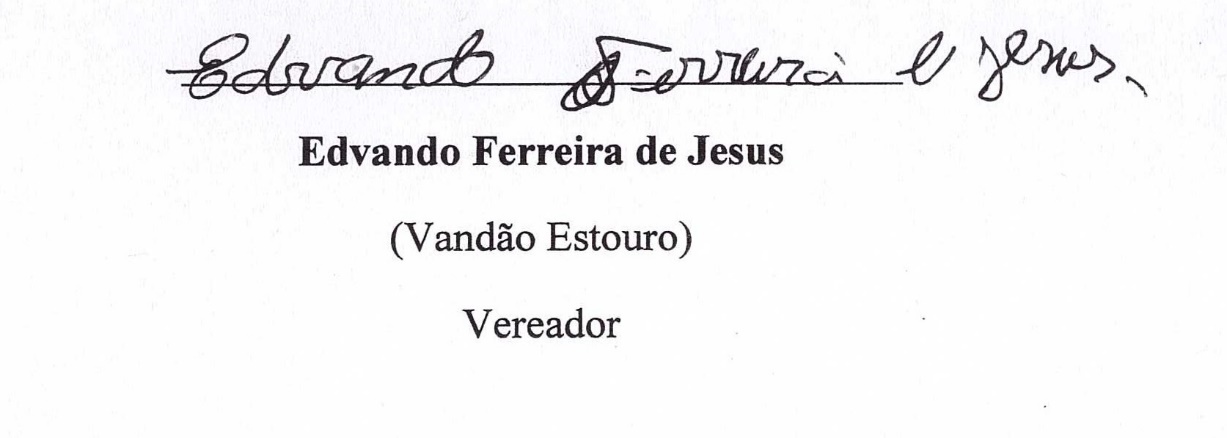 